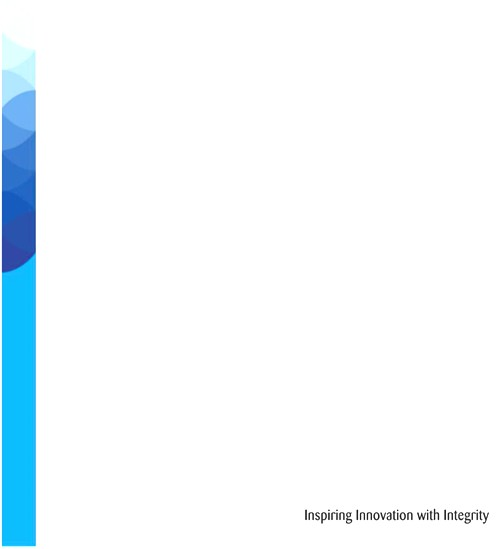 Lamp.	: Artikel Jurnal Ilmiah Nasional Terakreditasi dan Lunas SPP Hal	: Pengajuan Ujian TesisKepada Yth.Dekan Fakultas Perikanan dan Ilmu Kelautan Institut Pertanian BogorDengan hormat,Sehubungan dengan telah terpenuhinya persyaratan untuk menyelesaikan studi Program Magister bagi mahasiswa Sekolah Pascasarjana di bawah ini:Nama	: ……………………………………………………………NRP: ………………….….Mayor	: ………………………………………………………………………………………….maka kami sebagai komisi pembimbing akan mengadakan Ujian Akhir/Tesis bagi mahasiswa tersebut yang akan dilaksanakan pada :Hari dan tanggal	: ...………………………………………………………………………………… …….Pukul	: ....………………………………Bertempat di	: ...……………………………………………………………………………………....dengan susunan komisi penguji :	Tanda TanganKetua	: ...……………………………………………….....	…………………………….Anggota	: 1 ……………………………………………….....	…………………………….2. ………………………………………………....		.…………………………… Penguji Luar Komisi * : …………………………………………………. ....	……………………………. Judul Tesis	: ………………………………………………………………………………………….…………………………………………………………………………………… …….………………………………………………………………………………………….Atas perhatiannya, diucapkan terima kasih.Bogor, …………………………………Mengetahui	Hormat kamiKetua Program Studi,	Ketua Komisi Pembimbing,……………………………...............	………………………………..............NIP.	NIP.Keterangan :* Penguji Luar Komisi dari IPBProses Administrasi 7 (tujuh) Hari KerjaDATA UNTUK BUKU INDUKNama Lengkap	: ………………………………………………………………………Tempat & Tanggal Lahir	: ………………………………………………………………………Asal Universitas	: ………………………………………………………………………Program Studi	:……….……………………………………………Lulus Tahun	: ……………………………………………………Program Studi/Mayor S2	: ………………………………………………………………………NRP	: ………………………………………………………………………Indeks Prestasi	: ……………Tanggal Pertemuan Komisi	: Pertama	: ………………………………………………………….Kedua	: ………………………………………………………….Ketiga	: ………………………………………………………….Tanggal Lulus Seminar	: …………………………………………………..……...Hari, Tanggal, & Tahun Ujian S2 : ………………………………………………………………………Dosen Pembimbing	: Ketua	: …………………………………………………………...Anggota : 1. ………………………………………………………...: 2. ……………………………………………………….. Dosen Penguji Luar Komisi : ……………………………………………………………………… Sponsor	: ……………………………………………………………………… Alamat Rumah	: ……………………………………………………………………………………………………………………………………………………………………………………………………………………… No.Telp…………………...………/HP.......…………………………Alamat Kantor*	: ……………………………………………………………………………………………………………………………………………………………………………………………………………………… No. Telp.……………………….…./HP……………………………...Keterangan :* Bila Sudah Bekerja